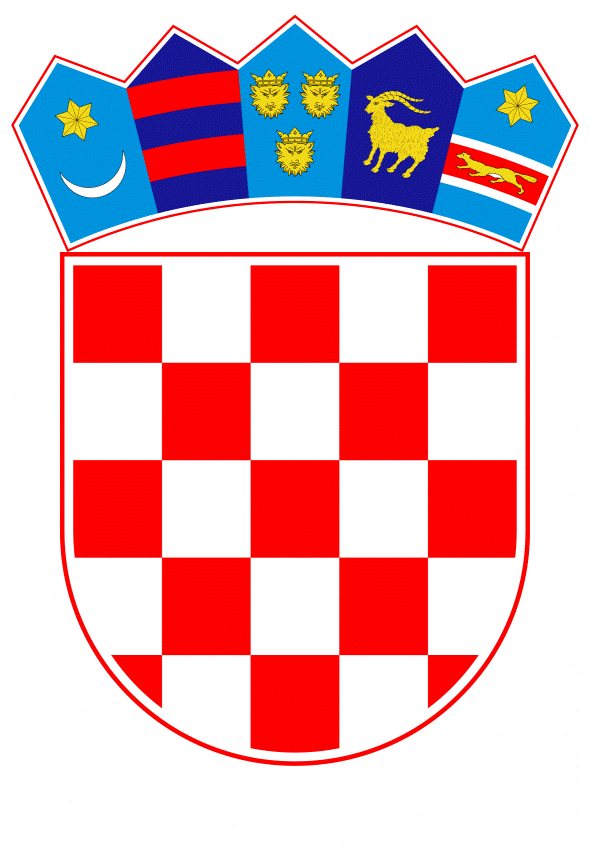 VLADA REPUBLIKE HRVATSKEZagreb, 21. ožujka 2019.______________________________________________________________________________________________________________________________________________________________________________________________________________________________PRIJEDLOGKlasa:		Urbroj:	Zagreb,										PREDSJEDNIKU HRVATSKOGA SABORAPredmet:	Dopunsko zastupničko pitanje dr. sc. Siniše Hajdaša Dončića, u vezi s obilježavanjem Dana kruha u školama - odgovor Vlade		Zastupnik u Hrvatskome saboru, dr. sc. Siniša Hajdaš Dončić, postavio je, sukladno s člankom 140. Poslovnika Hrvatskoga sabora (Narodne novine, br. 81/13, 113/16, 69/17 i 29/18), dopunsko zastupničko pitanje u vezi s obilježavanjem Dana kruha u školama.		Na navedeno zastupničko pitanje Vlada Republike Hrvatske daje sljedeći odgovor:		U skladu s važećim zakonodavnim okvirom obilježavanje Dana kruha u školama, kao i sličnih aktivnosti provodi se na način da učenici i radnici školskih ustanova koji nisu vjernici ili nisu vjernici većinske katoličke vjeroispovijesti nisu dovedeni u diskriminirajući položaj, te takve aktivnosti nisu obvezujuće za sve učenike. Ističemo da se Dan kruha obilježava u većini škola u Republici Hrvatskoj te je nadležnost i obveza svake školske ustanove planirati i provoditi kulturne, javne i ostale aktivnosti u skladu s propisima pri čemu su dužne zaštititi prava i interese svih učenika.		U slučaju da škole postupaju suprotno, potrebno je o tome obavijestiti Ministarstvo znanosti i obrazovanja koje će zatražiti očitovanje škole te prema potrebi poslati Prosvjetnu inspekciju da izvrši nadzor.		Eventualno potrebna dodatna obrazloženja u vezi s pitanjem zastupnika, dat će prof. dr. sc. Blaženka Divjak, ministrica znanosti i obrazovanja.									        PREDSJEDNIK									  mr. sc. Andrej PlenkovićPredlagatelj:Ministarstvo znanosti i obrazovanja Predmet:Verifikacija odgovora na dopunsko zastupničko pitanje dr. sc. Siniše Hajdaša Dončića, u vezi s obilježavanjem Dana kruha u školama